_____________________________OBČINA VITANJE __________________________Grajski trg 1, 3205 Vitanje, tel.(03)-757-43-50, www.vitanje.si, info@vitanje.siŠtev.: 9000-005/2018 - 02Datum: 16.05.2018ZAPISNIK17. korespondenčne seje Občinskega sveta Občine Vitanje v zvezi z odpisom dolga Smiljana Krambergerja zaradi doplačila domske oskrbe po odločbi centra za socialno deloVabilo z obrazložitvijo predloga sklepa, gradivo z vsebino vloge vlagateljice in pridobljenih podatkov občinske uprave ter glasovnica je bilo poslano po elektronski pošti svetnikom po seznamu: Milan  Hrovat, Janez Kričaj, Mateja Kovše, Simon Golenač, Andrej Ošlak, Stane Plankl, Slavko Kitek, Dejan Fijavž, Jože Brodej in Andrej Poklič. Svetnik Rudolf Pesjak, ki ne upravlja z elektronskim naslovom,  je bil po telefonu obveščen o dostopnosti gradiva na sedežu Občine.   Obrazložitev:Občanka Slavica Kramberger je na Občino Vitanje naslovila vlogo za oprostitev dolga Občini Vitanje, ki je nastal zaradi doplačila domske oskrbe za moža Smiljana Krambergerja, ki je nastanjen v domu Nine Pokorn v Grmovju in zanj Občina Vitanje po odločbi CSD mesečno doplačuje oskrbo. Skladno z zakonodajo je Občina Vitanje vknjižila prepoved odtujitve na ½ lastništva g. Smiljana na nepremičnini, družinski hiši, ki pa je obremenjena s hipotekarnim kreditom UniCredit Bank. Ker družina v sedanjem finančnem stanju kredita ni več sposobna odplačevati, želi hišo prodati. Za ta namen potrebuje izbris prepovedi odtujitve. V priponki je priložena dokumentacija za razjasnitev problematike. Pravočasno je prispelo 7 glasov od 11 glasov članov občinskega sveta, torej je bilo glasovanje sklepčno (7. odstavek 7. člena Spremembe poslovnika Občinskega sveta Občine Vitanje (Uradno glasilo slov. občin št. 49/2017)).Izid glasovanja članov občinskega sveta, ki so glasovali, je bil sledeč: 4 so bili ZA, 2 sta se VZDRŽALA, 1 je bil PROTI.Iz prispelih glasovnic je razvidno, da je Občinski svet Občine Vitanje z večino glasov (7. odstavek 7. člena Spremembe poslovnika Občinskega sveta Občine Vitanje (Uradno glasilo slov. občin št. 49/2017)) sprejel SKLEP:Občinski svet Občine Vitanje potrjuje odpis dolga Smiljana Krambergerja zaradi doplačila domske oskrbe po odločbi Centra za socialno delo štev. 1233-114/2017/11 z dne 30. 10. 2017 v skupni višini 4.171,12 EUR ( izračun dolga od 3. 9. 2017 do 30. 4. 2018 v višini 5.057,76 EUR zmanjšan za znesek 886,64 EUR poplačila dolga iz naslova odločbe CSD o izredni enkratni denarni pomoči). Občinska uprava naj izvede izbris vknjižbe prepovedi odtujitve parcele št. 14/2 k. o. 1095 Vitanje, ID 2651916, zaradi prodaje.  Glasovnice so na ogled na sedežu občinske uprave.Zapisala:									ŽUPANRomana Holobar		        	        	                                       Mirko POLUTNIK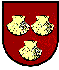 